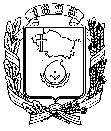 АДМИНИСТРАЦИЯ ГОРОДА НЕВИННОМЫССКАСТАВРОПОЛЬСКОГО КРАЯПОСТАНОВЛЕНИЕ20.09.2019                                г. Невинномысск                                        № 1708Об утверждении Порядка согласования создания мест (площадок) накопления твердых коммунальных отходов на территории города Невинномысска В соответствии с Федеральными законами от 24 июня 1998 года            № 89-ФЗ «Об отходах производства и потребления», от 06 октября 2003 года          № 131-ФЗ «Об общих принципах организации местного самоуправления в Российской Федерации», Жилищным кодексом Российской Федерации, Градостроительным кодексом Российской Федерации, постановлением Правительства Российской Федерации от 31 августа 2018 г. № 1039 «Об утверждении Правил обустройства мест (площадок) накопления твердых коммунальных отходов и ведения их реестра», постановляю:Утвердить:Порядок согласования создания мест (площадок) накопления твердых коммунальных отходов на территории города Невинномысска согласно приложению 1 к настоящему постановлению.1.2. Положение о комиссии по согласованию создания мест (площадок) накопления твердых коммунальных отходов согласно приложению 2 к настоящему постановлению.2. Опубликовать настоящее постановление в газете «Невинномысский рабочий» и разместить на официальном сайте администрации города Невинномысска в информационно-телекоммуникационной сети «Интернет».3. Контроль за исполнением настоящего постановления возложить на заместителя главы администрации города, руководителя управления жилищно-коммунального хозяйства администрации города Невинномысска Полякова Р.Ю.Глава города НевинномысскаСтавропольского края                                                                    М.А. МиненковПриложение 1к постановлению администрациигорода Невинномысскаот 20.09.2019 № 1708ПОРЯДОКсогласования создания мест (площадок) накопления твердых коммунальных отходов на территории города Невинномысска 1. Общие положения1.1. Настоящий Порядок согласования создания мест (площадок) накопления твердых коммунальных отходов на территории города Невинномысска (далее - Порядок), устанавливает процедуру согласования создания мест (площадок) накопления твердых коммунальных отходов, в том числе крупногабаритных отходов (далее – ТКО) на территории города Невинномысска (далее – город).1.2. В целях согласования создания мест (площадок) накопления ТКО физическое лицо, юридическое лицо, индивидуальный предприниматель, на которых в соответствии с законодательством Российской Федерации лежит обязанность по созданию мест (площадок) накопления ТКО (далее – заявитель) подает в комиссию по согласованию создания мест (площадок) накопления ТКО на территории города (далее - Комиссия) письменную заявку по форме, согласно приложению 1 к настоящему Порядку (далее – заявка). 1.3. Прием заявок осуществляется в управлении жилищно-коммунального хозяйства администрации города Невинномысска по адресу: 357100, Ставропольский край, г. Невинномысск, ул. Гагарина, д. 59, каб. 110.1.4. Рассмотрение заявок, согласование создания мест (площадок) накопления ТКО осуществляется Комиссией в срок не позднее 10 календарных дней со дня ее поступления.2. Порядок согласования создания мест (площадок) накопления ТКО2.1. Место (площадка) накопления ТКО определяется в соответствии с действующим законодательством Российской Федерации, санитарными нормами и правилами, после визуального осмотра Комиссией планируемого места (площадки) накопления ТКО. 2.2. Место (площадка) накопления ТКО определяется на свободном земельном участке, в том числе от подземных и воздушных инженерных коммуникаций, с обеспечением возможности подъезда спецтехники, осуществляющей сбор и вывоз ТКО, с учетом требований, предусмотренных СанПиН 2.1.2.2645-10 «Санитарно-эпидемиологические требования к условиям проживания в жилых зданиях и помещениях. Санитарно-эпидемиологические правила и нормативы», «СанПиН 42-128-4690-88. Санитарные правила содержания территорий населенных мест» и Правилами благоустройства территории муниципального образования городского   округа - города Невинномысска, утвержденными решением Думы города Невинномысска от 10 августа 2017 г. № 174-17.2.3. В целях оценки заявки на предмет соблюдения требований законодательства Российской Федерации в области санитарно-эпидемиологического благополучия населения к местам (площадкам) накопления ТКО Комиссия запрашивает позицию Территориального отдела Управления Федеральной службы по надзору в сфере защиты прав потребителей и благополучия человека по Ставропольскому краю в                           г. Невинномысске (далее – запрос).В случае направления запроса срок рассмотрения заявки может быть увеличен по решению Комиссии до 20 календарных дней, при этом заявителю не позднее 3 календарных дней со дня принятия такого решения направляется соответствующее уведомление.2.4. По результатам рассмотрения заявки Комиссия принимает решение о согласовании или отказе в согласовании создания места (площадки) накопления ТКО. 2.5. В случае согласования создания места (площадки) накопления ТКО, Комиссией составляется акт о согласовании создания места (площадки) накопления ТКО (далее – Акт) по форме согласно приложению 2 к настоящему Порядку.2.6. Акт утверждается председателем Комиссии и направляется секретарем Комиссии заявителю в течение 3 календарных дней со дня утверждения. 2.7. Утвержденный Акт является основанием для размещения контейнерной площадки или отдельно стоящих контейнеров на согласованном месте (площадке) накопления ТКО.2.8. В случае отказа в согласовании создания места (площадки) накопления ТКО Комиссия в срок, установленный пунктами 1.4 и 2.3 настоящего Порядка, направляет заявителю уведомление об отказе в согласовании создания места (площадки) накопления ТКО с указанием оснований отказа. 2.9. Основаниями отказа Комиссии в согласовании создания места (площадки) накопления ТКО являются:1. несоответствие заявки установленной форме;2. несоответствие заявленного места (площадки) накопления ТКО требованиям законодательства Российской Федерации в области санитарно-эпидемиологического благополучия населения, иного законодательства Российской Федерации, устанавливающего требования к местам (площадкам) накопления ТКО.2.10. После устранения основания отказа в согласовании создания места (площадки) накопления ТКО заявитель вправе повторно обратиться в Комиссию за согласованием создания места (площадки) накопления ТКО в соответствии с настоящим Порядком. 3. Ведение реестра мест (площадок) накопления ТКО на территории города3.1. Формирование и ведение реестра мест (площадок) накопления ТКО на территории города (далее - реестр) осуществляется управлением жилищно-коммунального хозяйства администрации города (далее – управление ЖКХ) в соответствии с постановлением Правительства Российской Федерации от 31 августа 2018 г. № 1039 «Об утверждении правил обустройства мест (площадок) накопления твердых коммунальных отходов и ведения их реестра» (далее – Правила).3.2. В случае если место (площадка) накопления ТКО создано управлением ЖКХ в соответствии с пунктом 3 Правил, сведения о таком месте (площадке) накопления ТКО подлежат включению управлением ЖКХ в реестр в срок не позднее 3 рабочих дней со дня принятия решения о его создании.3.3. В случае если место (площадка) накопления ТКО создано заявителем, он обязан обратиться в управление ЖКХ с заявкой о включении сведений о месте (площадке) накопления ТКО в реестр не позднее 3 рабочих дней со дня начала его использования.3.4. Заявитель направляет в управление ЖКХ заявку о включении сведений о месте (площадке) накопления ТКО в реестр по форме, согласно приложению 3 к настоящему Порядку.3.5. Рассмотрение заявки о включении сведений о месте (площадке) накопления ТКО в реестр осуществляется управлением ЖКХ в течение 10 рабочих дней со дня ее получения.3.6. По результатам рассмотрения заявки о включении сведений о месте (площадке) накопления ТКО в реестр управление ЖКХ принимает решение о включении сведений о месте (площадке) накопления ТКО в реестр или об отказе во включении таких сведений в реестр.3.7. Решение об отказе во включении сведений о месте (площадке) накопления ТКО в реестр принимается в следующих случаях:1. несоответствие заявки о включении сведений о месте (площадке) накопления ТКО в реестр установленной форме;2. наличие в заявке о включении сведений о месте (площадке) накопления ТКО в реестр недостоверной информации;3. отсутствие согласования Комиссией создания места (площадки) накопления ТКО.3.8. В решении об отказе во включении сведений о месте (площадке) накопления ТКО в реестр в обязательном порядке указывается основание такого отказа.3.9. Управление ЖКХ уведомляет заявителя о принятом решении в течение 3 рабочих дней со дня его принятия.3.10. После устранения основания отказа, но не позднее 30 дней со дня получения решения об отказе во включении сведений о месте (площадке) накопления ТКО в реестр заявитель вправе повторно обратиться в управление ЖКХ с заявкой о включении сведений о месте (площадке) накопления ТКО в реестр. Заявка о включении сведений о месте (площадке) накопления ТКО в реестр, поступившая в управление ЖКХ повторно, рассматривается в порядке и сроки, установленные Правилами и настоящим Порядком.3.11. Заявитель обязан сообщать в управление ЖКХ о любых изменениях сведений, содержащихся в реестре, в срок не позднее 5 рабочих дней со дня наступления таких изменений путем направления соответствующего извещения на бумажном носителе.Заместитель главыадминистрации города Невинномысска                                         А.А. СавченкоПриложение 1к Порядку согласования создания мест (площадок) накопления твердых коммунальных отходов на территории города НевинномысскаВ Комиссиюпо согласованию создания мест (площадок) накопления твердых коммунальных отходов на территории города НевинномысскаРегистрационный № ___________от «_____»________________20__г.ЗАЯВКА на согласование создания места (площадки) накопления твердых коммунальных отходов на территории города НевинномысскаПрошу согласовать место (площадку) накопления твердых коммунальных отходов (далее – ТКО) на территории города Невинномысска.1. Данные о предполагаемом нахождении места (площадки) накопления ТКО:адрес (местоположение):_______________________________________ .2. Данные о технических характеристиках предполагаемого места (площадки) накопления ТКО:2.1. Покрытие:________________________________________________;2.2. Площадь:_________________________________________________;2.3. Количество планируемых к размещению контейнеров и бункеров с указанием их объема:_______________________________________________.3. Данные о собственнике планируемого места (площадки) накопления ТКО:3.1. Для юридических лиц: полное наименование:__________________________________________;ОГРН записи в ЕГРЮЛ:________________________________________;фактический адрес:____________________________________________; номер телефона: ______________________________________________.3.2. Для индивидуальных предпринимателей: Ф.И.О.:______________________________________________________;ОГРН записи в ЕГРИП:________________________________________;адрес регистрации по месту жительства:____________________________________________________________________________________________;номер телефона: ______________________________________________.3.3. Для физических лиц: Ф.И.О.:______________________________________________________;серия, номер и дата выдачи паспорта или иного документа, удостоверяющего личность:__________________________________________;адрес регистрации по месту жительства:____________________________________________________________________________________________;номер телефона:______________________________________________.4. Данные о предполагаемых источниках образования ТКО, которые планируются к складированию в месте (на площадке) накопления ТКО:сведения об одном или нескольких объектах капитального строительства, территории (части территории) поселения, при осуществлении деятельности на которых у физических и юридических лиц образуются ТКО, планируемые к складированию в соответствующем месте (на площадке) накопления ТКО_______________________________________ ________________________________________________________________.Заявитель подтверждает подлинность и достоверность представленных сведений и документов.Заявитель:«___» ___________ 20__ года                        _________________/ __________/Приложение 2к Порядку согласования создания мест (площадок) накопления твердых коммунальных отходов на территории города НевинномысскаУТВЕРЖДАЮ:председатель Комиссии по согласованию создания мест (площадок) накопления твердых коммунальных отходов на территории города Невинномысска________________/____________/АКТ № _______о согласовании создания места (площадки) накопления твердых коммунальных отходов на территории города Невинномысска«___»____________20___г.                                            _____________________ место составления Комиссия в составе: Председатель комиссии – ___________________________________________.Секретарь комиссии – ______________________________________________.Члены комиссии: 1. ________________________________________________________________;2. ________________________________________________________________;3. ________________________________________________________________.рассмотрев заявку на создание места (площадки) накопления твердых коммунальных отходов (далее – ТКО) на территории города Невинномысска от _______________ № ____________, произвела осмотр территории предлагаемого места (площадки) накопления ТКО по адресу: __________________________________________________________________, и решила определить местом (площадкой) накопления ТКО территорию по адресу (с местоположением):____________________________________________________________________________________________________________________________________.Предлагаемый размер земельного участка для места (площадки) накопления ТКО: ___ м х ___ м, площадью _____ кв.м.Приложение: схема территории, на которой определено место (площадки) накопления ТКО.Члены комиссии: 1. ________________________________________________________________;2. ________________________________________________________________;3. ________________________________________________________________.Секретарь комиссии: _______________________________________________.Приложение 3к Порядку согласования создания мест (площадок) накопления твердых коммунальных отходов на территории города Невинномысскав управление жилищно-коммунального хозяйства администрации города НевинномысскаРегистрационный № ___________от «_____»________________20__г.ЗАЯВКА о включении сведений о месте (площадке) накопления твердых коммунальных отходов в реестр мест (площадок) накопления твердых коммунальных отходов на территории города НевинномысскаПрошу включить сведения о месте (площадке) накопления твердых коммунальных отходов (далее – ТКО) в реестр мест (площадок) накопления ТКО на территории города Невинномысска.1. Данные о месте (площадке) накопления ТКО:адрес (местоположение):_______________________________________.2. Данные о технических характеристиках предполагаемого места (площадки) накопления ТКО:2.1. Покрытие:________________________________________________;2.2. Площадь:_________________________________________________;2.3. Количество контейнеров и бункеров с указанием их объема:___________________________________________________________.3. Данные о собственнике места (площадки) накопления ТКО:3.1. Для юридических лиц: полное наименование:__________________________________________;ОГРН записи в ЕГРЮЛ:________________________________________;фактический адрес:____________________________________________;номер телефона: ______________________________________________.3.2. Для индивидуальных предпринимателей: Ф.И.О.:______________________________________________________;ОГРН записи в ЕГРИП:________________________________________;адрес регистрации по месту жительства:____________________________________________________________________________________________;номер телефона: ______________________________________________.3.3. Для физических лиц: Ф.И.О.:______________________________________________________серия, номер и дата выдачи паспорта или иного документа, удостоверяющего личность:__________________________________________;адрес регистрации по месту жительства:____________________________________________________________________________________________;номер телефона: ______________________________________________.4. Данные о предполагаемых источниках образования ТКО, которые планируются к складированию в месте (на площадке) накопления ТКО:сведения об одном или нескольких объектах капитального строительства, территории (части территории) поселения, при осуществлении деятельности на которых у физических и юридических лиц образуются ТКО, планируемые к складированию в соответствующем месте (на площадке) накопления ТКО_______________________________________.Заявитель подтверждает подлинность и достоверность представленных сведений и документов.Заявитель:«___» ___________ 20__ года                        _________________/ __________/Приложение 2к постановлению администрациигорода Невинномысскаот 20.09.2019 № 1708ПОЛОЖЕНИЕо комиссии по согласованию создания мест (площадок) накопления твердых коммунальных отходов 1. Комиссия по согласованию создания мест (площадок) накопления твердых коммунальных отходов (далее – ТКО), является коллегиальным органом, созданным с целью рассмотрения вопросов, касающихся определения мест (площадок) накопления ТКО на территории города Невинномысска (далее – город) и согласования создания мест (площадок) накопления ТКО.2. В своей деятельности Комиссия руководствуется Конституцией Российской Федерации, федеральными законами и иными нормативными правовыми актами Российской Федерации, иными нормативными правовыми актами Ставропольского края, Уставом муниципального образования города Невинномысска Ставропольского края, иными муниципальными нормативными правовыми актами города, а также настоящим Положением.3. Комиссия в соответствии с возложенными на нее задачами выполняет следующие функции:рассмотрение заявлений и обращений граждан, юридических лиц и индивидуальных предпринимателей, на которых в соответствии с законодательством Российской Федерации лежит обязанность по созданию мест (площадок) накопления ТКО (далее – заявитель) о согласовании создания мест (площадок) накопления ТКО;организация в случае необходимости выездов на предполагаемые места сбора и накопления ТКО для их осмотра с целью их дальнейшего согласования;принятие решения о согласовании создания мест (площадок) накопления ТКО, либо об отказе в согласовании создания места (площадок) накопления ТКО.4. Комиссия состоит из председателя, заместителя председателя, секретаря и членов комиссии. Состав комиссии утверждается постановлением администрации города Невинномысска.5. Председатель Комиссии руководит работой Комиссии.6. Основной формой работы Комиссии являются выездные заседания с осмотром территории существующего и (или) предлагаемого места (площадки) накопления ТКО.7. Для обеспечения работы Комиссия имеет право привлекать к работе по согласованию специалистов других организаций, предприятий, не являющихся членами Комиссии.8. Заседания Комиссии проводятся по мере необходимости.9. Комиссия правомочна принимать решения при участии в ее работе не менее половины от общего числа ее членов. 10. Решение о согласовании создания места (площадки) накопления ТКО принимается простым большинством голосов присутствующих членов Комиссии. При равенстве голосов, голос председателя Комиссии является решающим.11. При временном отсутствии председателя Комиссии (отпуск, командировка, болезнь) его функции исполняет заместитель председателя Комиссии. 12. Результаты работы Комиссии оформляются актом о согласовании создания места (площадки) накопления ТКО (далее – Акт), либо уведомлением об отказе в согласовании создания места (площадки) накопления ТКО. Акт утверждается председателем Комиссии. Уведомление об отказе в согласовании создания места (площадки) накопления ТКО подписывается председателем Комиссии.13. Прием заявок, подготовка заседаний Комиссии, организация при необходимости осмотров территорий существующих и (или) предлагаемых мест (площадок) накопления ТКО, подготовка и отправка уведомлений заявителям о принятых решениях Комиссии возлагается на секретаря Комиссии.14. Организационно-техническое обеспечение деятельности Комиссии осуществляет управлении жилищно-коммунального хозяйства администрации города.Первый заместитель главыадминистрации города Невинномысска                      А.А. Савченко